2º ANOPROFESSORAS: ALESSANDRA E SHEILAATIVIDADES PARA 13 A 14 DE OUTUBRO 2021ATIVIDADE PARA QUARTA-FEIRA, 13/10Resgatando brincadeiras: converse com seus pais ou responsáveis sobre as brincadeiras que eles gostavam na infância, faça uma lista dessas brincadeiras no seu caderno, escolha uma para brincar e registre com foto ou vídeo e mande para seu professor.                                                                 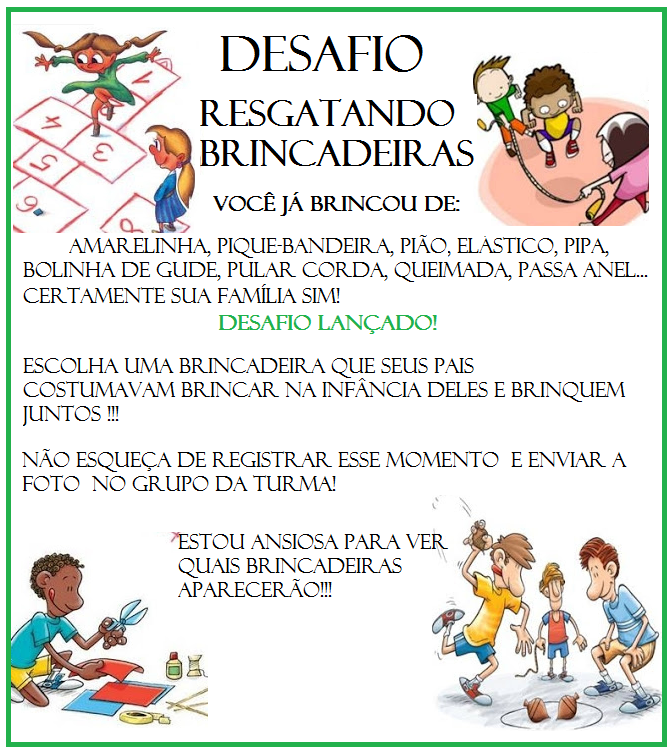 ATIVIDADE PARA QUINTA-FEIRA, 14/10Penteado maluco: vamos soltar a imaginação. Faça um penteado bem louco, você pode usar diversos materiais e texturas.FONTE: https://www.youtube.com/watch?v=405yIfuANRk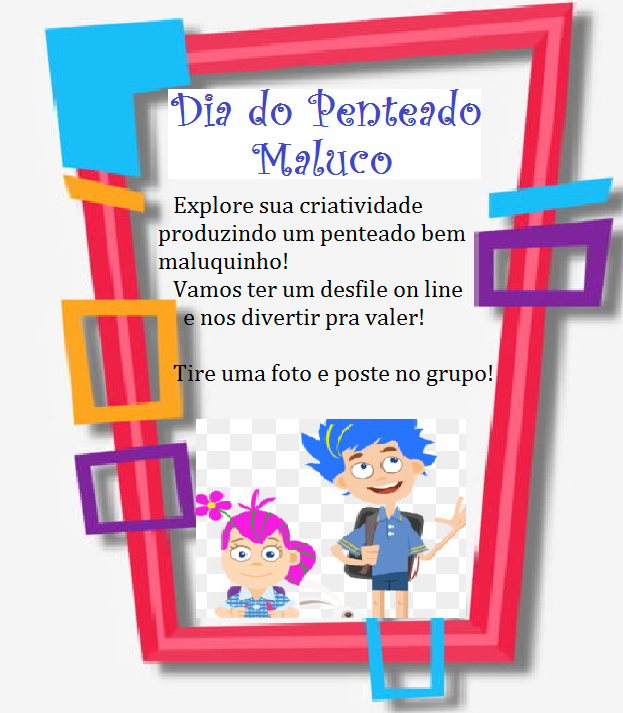  MATEMÁTICA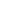 Observando o relógio, marque o horário quando você começar e terminar seu penteado e responda: - Quanto tempo você usou para fazer seu penteado? -Você acha que foi muito ou pouco tempo gasto?_____________________________________________________________________________DIA DA SEMANAROTINA DIÁRIADESCRIÇÃO DAS ATIVIDADESSegunda-feira11/10/2021PONTO FACULTATIVO.Terça-feira12/10/2021FERIADO- DIA DAS CRIANÇAS.Quarta-feira13/10/2021Leitura diária: “Cabeça, Ombro, Joelho e Pé” – Disponível no link: https://www.youtube.com/watch?v=aBgIIhRjdmIAtividade do dia: Resgatando brincadeiras. Inglês: Hoje é dia de aprender uma nova língua: vamos estudar Inglês! Dê uma olhadinha no BLOG, na aula que a teacher preparou para você!Quinta-feira14/10/2021Leitura diária: “Homenagem dia das crianças” – Disponível no link: https://www.youtube.com/watch?v=E1lp7x1qDcYAtividade do dia:  Vamos nos divertir fazendo um penteado maluco.Sexta-feira15/10/2021FERIADO ESCOLAR- DIA DOS PROFESSORES.